Exercice extrait et adapté du dossier pédagogique #JeSuisHumain En fonction des apprenants, on peut adapter l’exercice : faire du repérage des réponses dans les textes et du recopiage, répondre de mémoire après la lecture, travailler seul ou en sous-groupes, choisir seulement une ou deux questions et histoires.Répondez à ce questionnaire grâce à la lecture des petites histoires des pages 3-4-5-6-7. 1. Pourquoi les jeux de rôle sont-ils importants pour les enfants dans les camps de réfugiés ? Quel autre moyen utilise-t-on dans les camps pour soigner les enfants traumatisés ?.......................................................................................................................................................................................................................................................................................................................................................................................................................................................................................................................................................................................................................................................................................................................................................................................2. Qu’est-ce qu’un MENA ?................................................................................................................................................................................................................................................................................................................................................................................................................................................................................................................................................................................................................................................................................................................................................................................................3. Pourquoi Tahed veut-il absolument aller au Royaume-Uni ?............................................................................................................................................................................................................................................................................................................................................................................................................................................................................................................................................................4. Quels pays a traversés Tahed après sa fuite de l’Afghanistan ?..............................................................................................................................................................................................................................................................................5. Pourquoi Mariam et Amir ont-ils été contraints de partir ?............................................................................................................................................................................................................................................................................................................................................................................................................................................................................................................................................................6. Pourquoi Abu Ali a-t-il dû quitter son pays ?........................................................................................................................................................................................................................................................................................................................................................................................................................................................................................................................................................................................................................................................................................................................................................................................................................................................................................................................................................................................................................................................................................................................7. Combien d’écoles, au nord de la Jordanie, accueillent les enfants syriensfuyant la guerre ?...............................................................................................................................8. Quel est le moyen utilisé par Omar pour essayer de rejoindre le Royaume-Uni ?...................................................................................................................................................................................................................................................................................................................................................................................................................................................................................................................................................................................................................................................................................................9. Pourquoi la demande d’asile d’Amer a-t-elle été refusée ?...................................................................................................................................................................................................................................................................................................................................................................................................................................................................................................................................................................................................................................................................................................10. Quels sont les jugements auxquels Rand a dû faire face ici en Belgique ?............................................................................................................................................................................................................................................................................................................................................................................................................................................................................................................................................................CAMP DE RÉFUGIÉS SYRIENS DE ZAATARI, JORDANIE, OCTOBRE 2013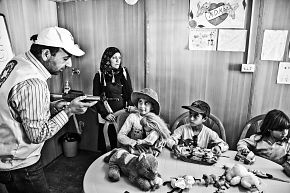 © DE TESSIERES JohannaTout comme les dessins, les jeux de rôle avec des armes enplastique permettent de détecter et soigner les traumatismesdes enfants en les incitant à parler de leur histoire personnelle.Un MENA est un mineur étranger non accompagné, un enfantétranger qui arrive seul sur le sol européen. Il s’agit d’un jeuneoriginaire d’un pays étranger, âgé de moins de 18 ans, quia quitté son pays pour des raisons diverses (persécutions,opportunité économique et/ou sociale, catastrophe naturelle,etc.) et se retrouve sans représentant légal (parent ou tuteur)dans un pays d’accueil.CALAIS, FRANCE, 2015-2016 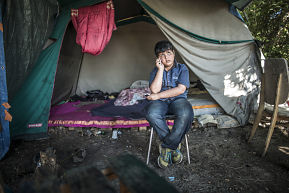 © PAPEGNIES OlivierTahed, 8 ans, téléphone à sa maman restée en Afghanistan.Il a quitté son village afghan il y a un an. L’enfant a traversé l’Iran,la Turquie, le sud-est de l’Europe avant d’échouer sur les bordsde la Manche avec un objectif en vue : passer au Royaume-Uni.Pourquoi ? « Parce que j’ai appris l’anglais pendant deux ans »,élude-t-il. Tahed a vécu ici un mois avec son « oncle pakistanais ».Il a déjà tenté de traverser, mais a échoué à trois reprises. Laquatrième aura été la bonne : le 3 juillet, le petit afghan a sautéd’un camion sur le sol anglais.CALAIS, FRANCE, 18 FÉVRIER 2016 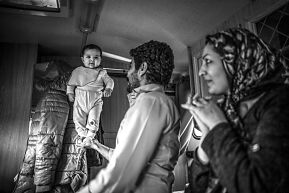 © PAPEGNIES OlivierLa petite Rosita est née il y a deux mois dans la « jungle » deCalais. Ses parents, Mariam et Amir, habitent le bidonville depuiscinq mois. Leur amour les a contraints à quitter l’Iran, carils ont commis la faute suprême : outrepasser les prescritsreligieux. Mariam est musulmane alors qu’Amir est chrétien.PULHEIM, ALLEMAGNE, OCTOBRE 2014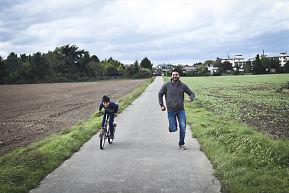 © NGUYEN HOANG VirginieAbu Ali court avec son fils, Youssef, lors d’une promenade dansla petite ville de Pulheim, près de Cologne. Abu Ali, sa femme etses quatre enfants viennent de la ville d’Al Qamishli, au nord-estde la Syrie. En 2012, la vie de Abu Ali était menacée suiteà son aide apportée aux déplacés des villes rebelles. Lui et safamille ont fui et se sont d’abord rendus en Turquie, puis ils sesont installés au Caire où, selon les rumeurs, la vie était meilleure.Au début, ils étaient très heureux, mais en juin 2013, MohammedMorsi est renversé, et les réfugiés syriens, accusés de soutenirson camp, deviennent la cible de représailles violentes. Ils onttout essayé pour obtenir un visa européen, mais en vain. Enété 2014, la dernière solution qui s’offrait à Abu Ali était celled’embarquer sur un bateau... Après un voyage périlleux, Abu Aliet sa famille ont enfin obtenu le statut de réfugiés en Allemagne.Ils apprennent la langue allemande, avant de pouvoir chercherCALAIS, octobre 2016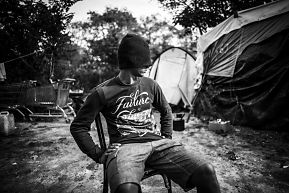 © NGUYEN HOANG VirginieUne dizaine de jours avant le démantèlement de la « jungle »de Calais, à la mi-octobre 2016, le camp se vide déjà de sesoccupants. Les premiers à partir sont les MENA, les mineursétrangers non accompagnés, des enfants arrivés seuls sur le soleuropéen. Chaque soir ou presque, ils tentent de se glisser dansun camion en direction de la Grande-Bretagne, et risquent leurvie. C’est le cas d’Omar, un jeune Érythréen de 16 ans. Dans lecamp, il est accompagné de deux amis du même âge. Arrivé àCalais, il y a un mois et demi, après un passage par l’Italie, il nesait pas encore quelle sera sa prochaine destination. Avec sescompagnons de camp, il tente chaque nuit de s’infiltrer à bordd’un camion afin de rejoindre son eldorado, le Royaume-Uni. « Ily a souvent des policiers présents près des parkings et le long del’autoroute. Et lorsqu’ils t’attrapent, ils te frappent », explique-t-il.« Le camp disparaîtra bientôt, c’est notre dernière chance pourrejoindre l’Angleterre ». Plusieurs de ses amis ont réussi le voyage.Même s’il n’a pas de famille sur place, il aimerait les rejoindre.« Je sais que c’est très dangereux. Un ami a d’ailleurs été fauchépar un camion et est décédé. Mais, je vous le dis,c’est notre dernière chance ! Je veux aller en Grande-Bretagne,coûte que coûte », répète-t-il, exaspéréPLAINE DE LA BEKAA, LIBAN, 30 JUILLET 2015 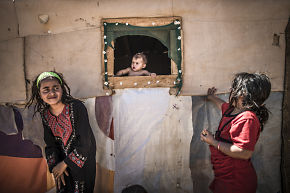 © PAPEGNIES OlivierDes enfants syriens dans un camp de réfugiés de la plainede la Bekaa, au Liban, durant l’été 2015. Au Liban, seuls40% des enfants syriens sont scolarisés. Pas facile de trouverune place dans les écoles qui alternent les horaires scolairesafin d’accueillir les écoliers libanais et syriens au sein desmêmes établissements. Certains réfugiés syriens, professeurs,enseignent dans ces camps. Une façon de garantir un futur àces enfants, mais aussi de leur permettre de s’évader del’ambiance familiale où les discussions autour de la guerresont omniprésentes, explique un de ces professeurs.AMERJeune homme irakien — Sportif de haut niveau —Toujours dans l’attente de sa régularisation en Belgique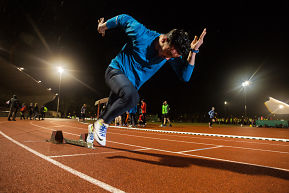 © Frederic PAUWELSEn ce mois de février 2017, sa seconde demande d’asile a été rejetée par le Commissariatgénéral aux réfugiés (CGRA), le coup a été rude. Sa ville natalen’est pas située dans une zone à risques ? Mais lui, dit-il,a été menacé en tant que sportif. Amer a subi une défaite,mais il a repris l’entraînement et va se battre pour obtenir sarégularisation. Le CGRA n’a pas cru le jeune Irakien, mais sonentraîneur à Louvain croit en lui. Il va l’aider à gagner cettecourse au droit de séjour. Amer entraîne désormais les jeunesdu club d’athlétisme de Louvain, ce qui lui permettra de payerles frais d’avocat, avancés par son entraîneur.RAND Jeune femme syrienne – Musicienne, réfugiée en Belgique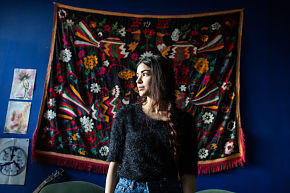 © Frederic PAUWELSFace à la méfiance qu’elle rencontre parfois à l’égard desréfugiés, Rand estime que « nous ne nous mettons pas assezà la place des autres. Tout le monde parle de nous, maisqui nous connaît ? Parfois, je me sens considérée commeune zombie en quête d’argent, d’un job à voler ». Elle-mêmereconnaît que quand elle était en Syrie, elle n’avait pas « vraimentconscience de ce que vivent des personnes qui fuient deszones de guerre ». La jeune femme n’avait jamais imaginéun jour « passer de l’autre côté de la barrière ». À présent,elle ne demande rien pour elle-même, mais elle attend desgouvernements européens une implication plus active dansla recherche de solutions politiques et humanitaires au conflitsyrien.